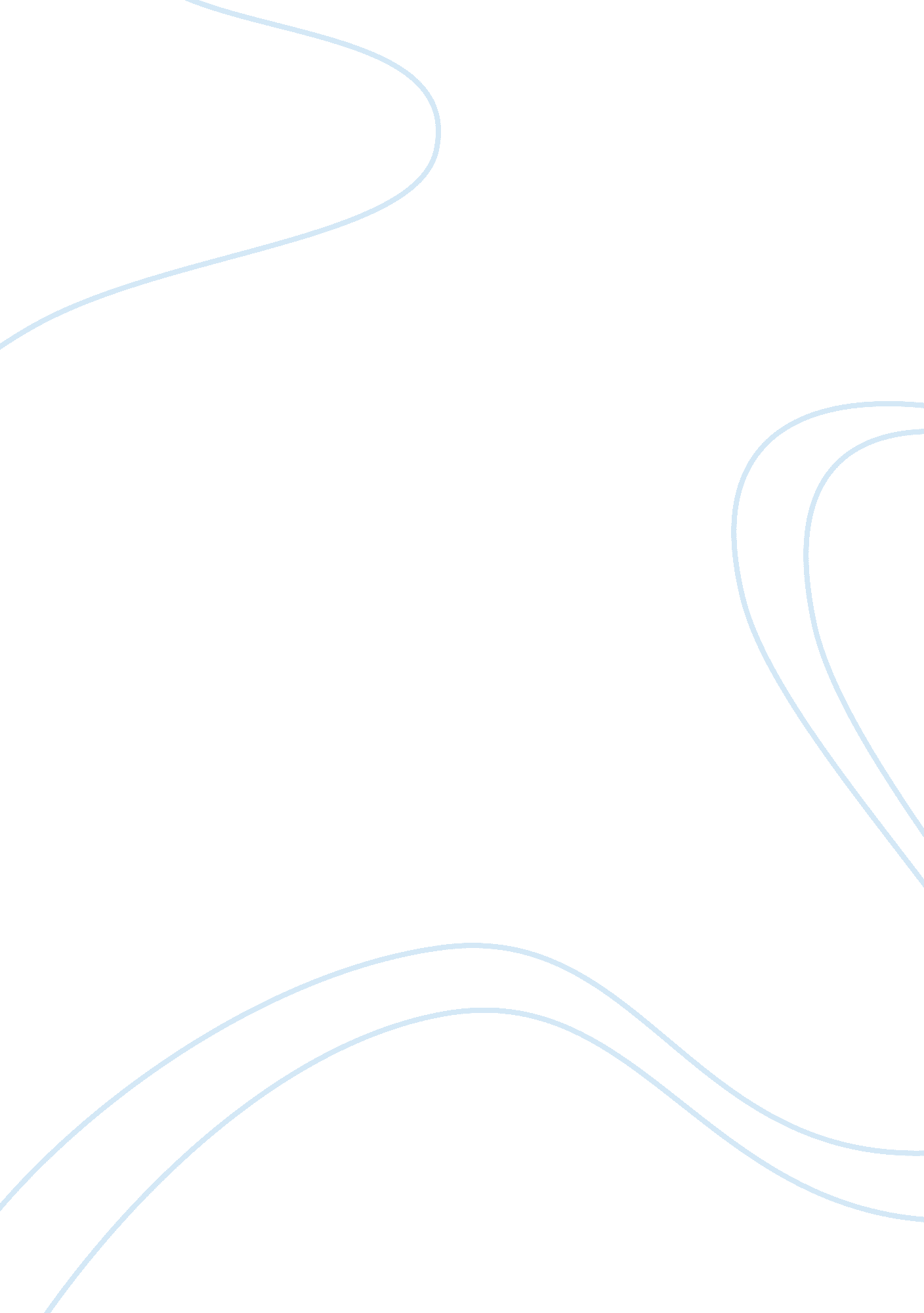 I.1.64People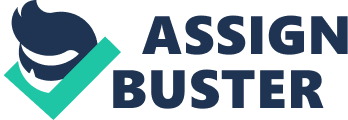 I. 1. 64 “ Disrobe the Images if you do find them decked with ceremonies. " The two tribunes of the people agree to remove all ceremonious decorations along with the busts of Caesar I. 1. 72 “ These growing feathers plucked from Caesar’s wing will make him fly an ordinary pitch, who else would soar above the view of men. " Caesar is being described as an individual who could be a god over other Romans and that the people could be used as Caesar’s detriment I. 2. 115 “ Did from the flames of Troy upon his shoulder the old Anchises bear, so from the waves of Tiber Did I the tired Caesar. And this manis now become a god" When Caesar invited Crassus to traverse the Tiber, and when Caesar was about to sink, Crassus helped him. Now, Crassus is just a mortal under the shadow of the godly Caesar I. 2. 131 “ As a sick girl. Ye gods, it doth amaze me a man of such a feeble temper... " Crassus describes the various times when Julius was crying like a coward like when he was sick and does not understand of how Caesar has so much power I. 2. 136 “ Why, man, he doth bestride the narrow world like a Colossus" Crassus describes how everything is easily under Caesar’s power I. 3. 73 “ a man most like this dreadful night, that thunders, lightens, opens graves, and roars as doth the lion in the Capitol; ... prodigious grown, and fearful, as these strange eruptions are" Cassius implies to Casca that all Julius Caesar is as fearful as the omens of the night and he is also a grave threat to the nobles. I. 3. 86 “ he shall wear his crown by sea and land in every place save here in Italy" Julius is depicted as wearing a crown and being the king of all of the Roman state I. 3. 105 “ I know he would not be a wolf but that he sees the Romans are but sheep. He were no lion, were not Romans hinds" Cassius blames not Caesar’s bravery, intelligence, etc for his own great power but the cowardice and stupidity of the general people 